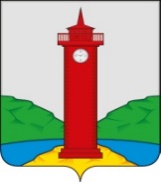 РОССИЙСКАЯ ФЕДЕРАЦИЯ
САМАРСКАЯ ОБЛАСТЬМУНИЦИПАЛЬНЫЙ РАЙОН ВолжскийСОБРАНИЕ ПРЕДСТАВИТЕЛЕЙ СЕЛЬСКОГО ПОСЕЛЕНИЯ КУРУМОЧЧЕТВЕРТОГО СОЗЫВАРЕШЕНИЕ «25» февраля 2022 года                                                                     № 87/25О признании утратившим силу решения Собрания представителей сельского поселения Курумоч муниципального района Волжский Самарской области от 02.11.2016 № 73/20 «Об утверждении муниципальной программы комплексного развития системы транспортной инфраструктуры на территории сельского поселения Курумоч муниципального района Волжский Самарской области на 2016 – 2030 годы»В целях приведения муниципальных нормативных правовых актов в соответствие Градостроительному кодексу Российской Федерации, постановлению Правительства Российской Федерации от 25.12.2015   № 1440 «Об утверждении требований к программам комплексного развития транспортной инфраструктуры поселений, городских округов», руководствуясь Федеральным законом от 06.10.2003 № 131-ФЗ «Об общих принципах организации местного самоуправления в Российской Федерации», Уставом сельского поселения Курумоч муниципального района Волжский Самарской области, Собрание представителей сельского поселения Курумоч муниципального района Волжский Самарской области РЕШИЛО:Признать утратившим силу решение Собрания представителей сельского поселения Курумоч муниципального района Волжский Самарской области от 02.11.2016 № 73/20 «Об утверждении муниципальной программы комплексного развития системы транспортной инфраструктуры на территории сельского поселения Курумоч муниципального района Волжский Самарской области на 2016 – 2030 годы».Опубликовать настоящее постановление в ежемесячном информационном вестнике «Вести сельского поселения Курумоч» и разместить на официальном сайте администрации сельского поселения Курумоч муниципального района Волжский Самарской области в сети «Интернет».Настоящее постановление вступает в силу со дня его официального опубликования.  Глава сельского поселения Курумоч муниципального района ВолжскийСамарской области 							И.В. ЕлизаровПредседатель Собрания представителейСельского поселения Курумочмуниципального района ВолжскийСамарской области							И.К. Каширин